Руководителюучебного заведенияГосударственное  бюджетное учреждение здравоохранения «Городская поликлиника № 3 города Новороссийска» министерства здравоохранения Краснодарского края  (ГБУЗ «Городская поликлиника № 3 г.  Новороссийска»  МЗ КК) расположенное по адресу; 353902, Россия, Краснодарский край,                              г. Новороссийск Сухумское шоссе, 84приглашает на постоянную работу специалистов с медицинским  образование а именно: Резюме ждем на адрес e-mail: polikl_3uz@mail.ru (в теме обязательно указать например резюме врач-невролог) обязательно свяжемся с Вами в течении трех рабочих дней.Официальный сайт учреждения http://gp3nvrsk.ru/ для ознакомления.Трубникова Ю.А8617(799988)  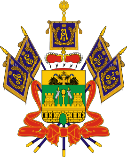 ГОСУДАРСТВЕННОЕ БЮДЖЕТНОЕ УЧРЕЖДЕНИЕ                                                  ЗДРАВООХРАНЕНИЯГОРОДСКАЯ ПОЛИКЛИНИКА № 3ГОРОДА НОВОРОССИЙСКАМИНИСТЕРСТВА ЗДРАВООХРАНЕНИЯ КРАСНОДАРСКОГО КРАЯул. Сухумское шоссе, д. 84, г. Новороссийск, 353902тел. / факс 8 (8617) 26-56-45e-mail: polikl_3uz@mail.ruОКПО / ОГРН 43640299 / 1032309081551ИНН / КПП 2315059812 / 231501001от ______________№______№п/пНаименование вакантной должностиКол-воПредлагаемое место работы (конкретно указывается место осуществления деятельности) Заработная плата (должностной оклад + все виды выплат, руб.)  123451.Врач-невролог1,0Неврологический кабинет Заработная плата 58 000-  65 000 рублей Оклад 24 705,00 руб. + доплата за медицинский стаж работы + компенсационная выплата за наличие квалификационной категории + стимулирующие выплаты. 2.Врач терапевт-участковый1,0Терапевтическое отделениеЗаработная плата 58 000-  65 000 рублей Оклад 25 779,00 руб. + доплата за медицинский стаж работы + компенсационная выплата за наличие квалификационной категории + стимулирующие выплаты. 3.Врач по медицинской профилактике1,0Терапевтическое отделениеЗаработная плата 58 000-  65 000 рублей Оклад 24 705,00 руб. + доплата за медицинский стаж работы + компенсационная выплата за наличие квалификационной категории + стимулирующие выплаты. 4.Врач-эндокринолог (желательно по совмещение терапевт – участковый или врач по медицинской профилактике по вакансиям см выше)0,5Эндокринологический кабинетЗаработная плата 58 000-  65 000 рублей  Оклад 24 705,00 руб. + доплата за медицинский стаж работы + компенсационная выплата за наличие квалификационной категории + стимулирующие выплаты.5.Врач-оториноларинголог1,0Оториноларингологический кабинетЗаработная плата 58 000-  65 000 рублей Оклад 24 705,00 руб. + доплата за медицинский стаж работы + компенсационная выплата за наличие квалификационной категории + стимулирующие выплаты.6.Фельдшер (неотложной помощи)1,0Терапевтическое отделениеЗаработная плата 40 000-45 000 рублей Оклад 19 241,00 руб. + доплата за медицинский стаж работы + компенсационная выплата за наличие квалификационной категории + стимулирующие выплаты.7.Врач педиатр-участковый (с возможно исполнение обязанностей дополнительно заведующего детским отделение1,0Детское отделениеЗаработная плата 58 000-  65 000 рублей Оклад 25 779,00 руб. + доплата за медицинский стаж работы + компенсационная выплата за наличие квалификационной категории + стимулирующие выплаты. 